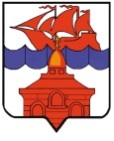 РОССИЙСКАЯ  ФЕДЕРАЦИЯКРАСНОЯРСКИЙ КРАЙТАЙМЫРСКИЙ ДОЛГАНО-НЕНЕЦКИЙ МУНИЦИПАЛЬНЫЙ РАЙОНАДМИНИСТРАЦИЯ СЕЛЬСКОГО ПОСЕЛЕНИЯ ХАТАНГАПОСТАНОВЛЕНИЕ14.01.2020 г.                                                                                                                                № 001 - П Об утверждении Порядка обмена информацией между Муниципальным казенным учреждением «Центр по обеспечению деятельности муниципальных учреждений сельского поселения Хатанга и административной комиссией сельского поселения Хатанга по осуществлению отдельных государственных полномочий по созданию и обеспечению деятельности административной комиссии сельского поселения Хатанга В целях организации учета администрируемых доходов и реализации  требований статьи 160.1 Бюджетного кодекса Российской Федерации, а также   обеспечения взаимодействия структурных подразделений администрации сельского поселения Хатанга, руководствуясь  статьей  20 Федерального закона от 06.10.2003 г. № 131-ФЗ «Об общих принципах организации местного самоуправления в Российской Федерации», Законом  Красноярского края от 23.04.2009 г. N 8-3170 «О наделении органов местного самоуправления муниципальных образований края государственными полномочиями по созданию и обеспечению деятельности административных комиссий», приказом агентства по обеспечению деятельности мировых судей Красноярского края от 19.12.2016 г. № 457 «Об утверждении Перечня органов местного самоуправления городских округов, поселений края, являющихся администраторами доходов краевого бюджета в части денежных взысканий (штрафов), налагаемых по результатам рассмотрения дел об административных правонарушениях административными комиссиями»,  Уставом сельского поселения Хатанга,ПОСТАНОВЛЯЮ:Утвердить Порядок обмена информацией между Муниципальным казенным учреждением «Центр по обеспечению деятельности муниципальных учреждений сельского поселения Хатанга» и административной комиссией сельского поселения Хатанга   по осуществлению отдельных государственных полномочий по созданию и обеспечению деятельности административной комиссии сельского поселения Хатанга согласно приложению, к настоящему Постановлению. Опубликовать Постановление в Информационном бюллетене Хатангского сельского Совета депутатов и администрации сельского поселения Хатанга и на официальном сайте органов местного самоуправления сельского поселения Хатанга www.hatanga24.ru Настоящее Постановление вступает в силу в день, следующий за днем его официального опубликования.Контроль за исполнением настоящего Постановления возложить на заместителя Главы сельского поселения по вопросам культуры, молодежной политики и спорта, председателя административной комиссии сельского поселения Хатанга Майнагашева А. С.  Временно исполняющая полномочияГлавы сельского поселения Хатанга			                                                             А. И. БеттуПриложение к Постановлению администрации сельского поселения Хатангаот 14.01.2020 г. № 001-ППорядок обмена информацией между Муниципальным казенным учреждением «Центр по обеспечению деятельности муниципальных учреждений сельского поселения Хатанга» и административной комиссией сельского поселения Хатанга   по осуществлению отдельных государственных полномочий по созданию и обеспечению деятельности административной комиссии сельского поселения Хатанга1. Порядок обмена информацией между Муниципальным казенным учреждением «Центр по обеспечению деятельности муниципальных учреждений сельского поселения Хатанга» (далее – МКУ «Центр ОД МУ с.п. Хатанга) и административной комиссией сельского поселения Хатанга   по осуществлению отдельных государственных полномочий по созданию и обеспечению деятельности административной комиссии сельского поселения Хатанга (далее – Порядок) разработан на основании статьи 20 Федерального закона от 06.10.2003 № 131-ФЗ «Об общих принципах организации местного самоуправления в Российской Федерации», Законов  Красноярского края от 23.04.2009 N 8-3170 «О наделении органов местного самоуправления муниципальных образований края государственными полномочиями по созданию и обеспечению деятельности административных комиссий», от 23.04.2009 N 8-3168 «Об административных комиссиях в Красноярском крае», приказа агентства по обеспечению деятельности мировых судей Красноярского края от 19.12.2016 № 457 «Об утверждении Перечня органов местного самоуправления городских округов, поселений края, являющихся администраторами доходов краевого бюджета в части денежных взысканий (штрафов), налагаемых по результатам рассмотрения дел об административных правонарушениях административными комиссиями», Решением Хатангского сельского Совета депутатов от 21.09.2018г. № 91-РС «О создании административной комиссии сельского поселения Хатанга» и определяет механизм обмена информацией между структурными подразделениями администрации сельского поселения Хатанга и административной комиссией сельского поселения Хатанга   по осуществлению отдельных государственных полномочий по созданию и обеспечению  деятельности административной комиссии сельского поселения Хатанга.2. С целью оптимизации  взаимодействия  МКУ «Центр ОД МУ с.п. Хатанга» и административной комиссии сельского поселения Хатанга   по  организации учета администрируемых доходов при осуществлении отдельных государственных полномочий по созданию и обеспечению  деятельности административной комиссии сельского поселения Хатанга (далее- административная комиссия) закрепить  следующие полномочия администратора доходов краевого и местного  бюджетов за структурными подразделениями администрации сельского поселения Хатанга:1) МКУ «Центр по ОД МУ с.п. Хатанга»:- осуществляет начисление, ведет учет и контроль за полнотой и своевременностью осуществления платежей в бюджет Красноярского края и бюджет сельского поселения Хатанга;- осуществляет заполнение (составление) и отражение в бюджетном учете первичных документов по администрируемым доходам краевого и местного бюджета по постановлениям административной комиссии сельского поселения Хатанга о привлечении к административной ответственности в виде штрафа;- осуществляет принятие решений о зачете (уточнении) платежей в краевой и местный бюджет и представление соответствующих уведомлений в отдел доходов территориального органа Федерального казначейства;- осуществляет уточнение невыясненных поступлений и сверку отчетных данных бюджетного учета администрируемых доходов бюджета Красноярского края и бюджета сельского поселения Хатанга;- принимает решение о зачете (уточнении) платежей в бюджеты бюджетной системы Российской Федерации и представляет уведомление в орган Федерального казначейства;-на основании данных, представленных органом Федерального казначейства, информирует административную комиссию сельского поселения Хатанга, в лице ответственного секретаря административной комиссии или лица, исполняющего его полномочия на период временного отсутствия ответственного секретаря, в соответствии Решением Хатангского сельского Совета депутатов от 23.09.2018г. № 91-РС «О создании административной комиссии сельского поселения Хатанга» (далее –ответственный секретарь), о фактическом поступлении денежных средств в бюджет Красноярского края и бюджет сельского поселения Хатанга; - получает методическую и консультативную помощь агентства по обеспечению деятельности мировых судей Красноярского края   по вопросу осуществления государственных полномочий.2) Административная комиссия сельского поселения Хатанга, в лице ответственного секретаря:- осуществляет доведение до плательщиков сведений о реквизитах счетов и информации, необходимой для заполнения расчетных документов при перечислении денежных средств в доход бюджетов;- осуществляет учет и контроль за правильностью исчисления, полнотой и своевременностью осуществления платежей в бюджеты Красноярского края и сельского поселения Хатанга;- предоставляет информацию, необходимую для уплаты административного штрафа физическими и юридическими лицами, являющихся источниками формирования доходов бюджетов бюджетной системы Российской Федерации, в Государственную информационную систему о государственных и муниципальных платежах в соответствии с порядком, установленным Федеральном законом от 27.07.2010г. года N 210-ФЗ "Об организации предоставления государственных и муниципальных услуг";- при наличии оснований направляет Постановления о назначении административного наказания в целях принудительного исполнения судебному приставу-исполнителю;- ежеквартально проводит мониторинг исполнения постановлений административных комиссий о наложении административных штрафов в целях выявления обстоятельств, влекущих прекращение исполнения постановления о назначении административного наказания и предусмотренных статьей 31.7 КоАП РФ, а также фактов истечения предусмотренного федеральным законом срока давности исполнения Постановления о назначении административного наказания, влекущего окончание судебным приставом-исполнителем производства по его исполнению;- ежеквартально осуществляет сверку с отделом судебных приставов по исполнению Постановлений административной комиссией о назначении административного наказания в виде штрафа;- ежеквартально не позднее  5 числа месяца, следующего за отчетным кварталом, направляет в Агентство  по обеспечению деятельности мировых судей Красноярского края  отчеты согласно приказа агентства по обеспечению деятельности мировых судей Красноярского края от 19.12.2016 № 457 «Об утверждении Перечня органов местного самоуправления городских округов, поселений края, являющихся администраторами доходов краевого бюджета в части денежных взысканий (штрафов), налагаемых по результатам рассмотрения дел об административных правонарушениях административными комиссиями»;- обеспечивает выполнение нормативных правовых актов Красноярского края по вопросам осуществления переданных государственных полномочий;- получает методическую и консультативную помощь агентства по обеспечению деятельности мировых судей Красноярского края   по вопросу осуществления государственных полномочий;- принимает решение о признании безнадежной к взысканию задолженности по платежам в бюджет;- обеспечивает условия для беспрепятственного проведения уполномоченными органами местного самоуправления, исполнительной власти Красноярского края проверок исполнения государственных полномочий.